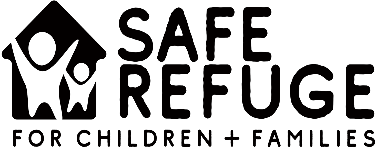 SRCF Ministry Lead/Family Coach Certification Check List    Thank you for your interest in becoming a Ministry Lead/Family Coach for Safe Refuge for Children + Families (SRCF).  Below is a checklist to help you keep track of everything you need to do to be screened and approved.  Please note that completion of these items does not guarantee certification as a ministry lead/family coach.  In addition to the required documentation, we also recommend that you complete basic first aid and CPR training, TB Testing, water safety (if applicable) an emergency disaster plan, a digital photo of your family and shot records for any pets that you may have.  Please submit and upload all items online or email to admin@saferefugecf.orgPlease contact the Safe Refuge for Children + Families office with any questions at admin@saferefugecf.org or call the office at 925.566.8050.Please retain this sheet for your recordsSRCF Application For Ministry Lead/Family CoachSterling Volunteers Background Check – an invitation will be sent from Sterling Volunteers. Approximately $50, paid by applicant.Copy of Driver’s LicensePrintout of Driving Record from www.dmv.ca.govCopies of Vehicle InsuranceStatement of FaithConfidentiality Agreement Safe Refuge for Children + Families Live Training CompletePastoral Reference (One Per Family)Friend/Colleague Reference #1 (One Per Family)Friend/Colleague Reference #2 (One Per Family)